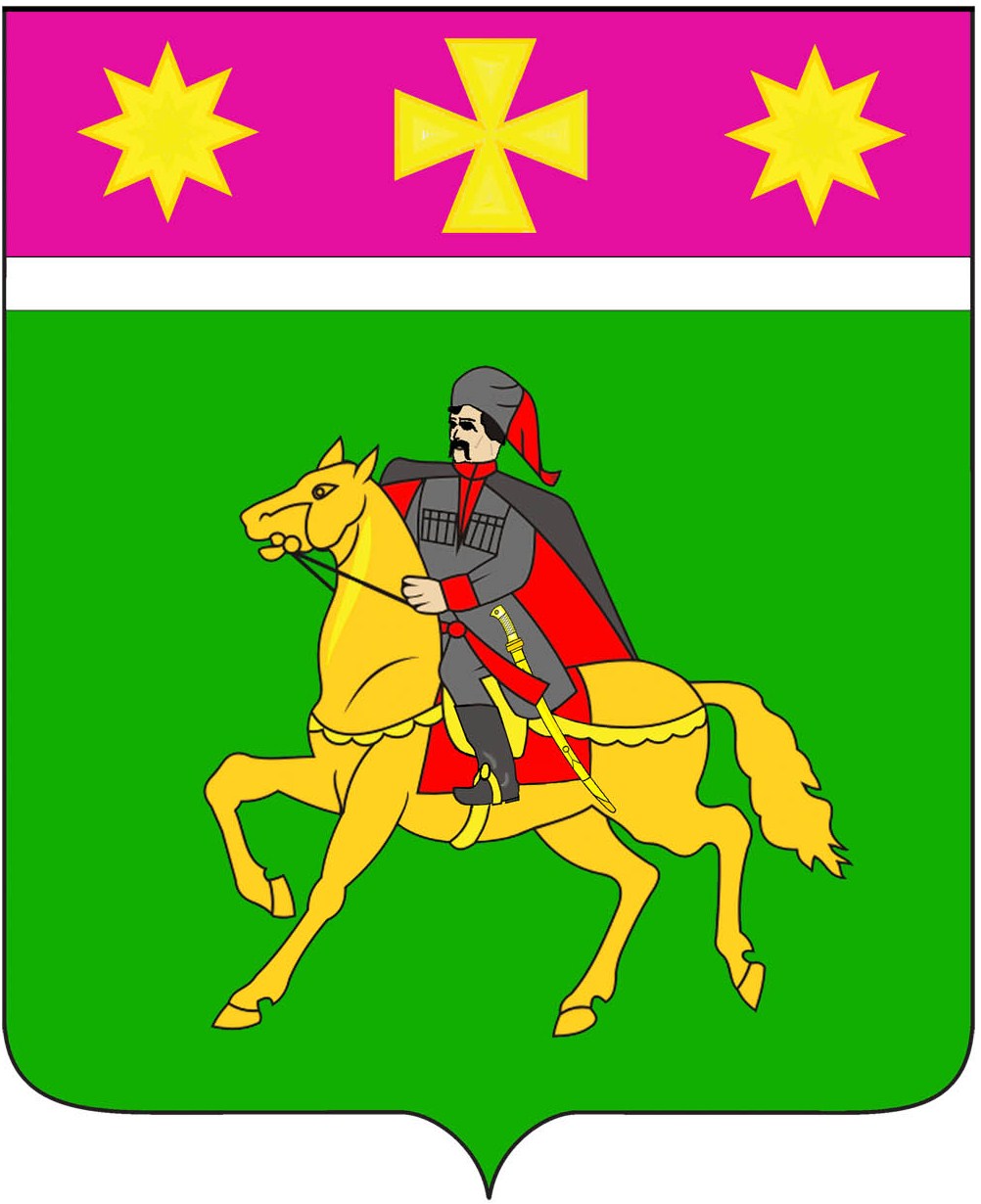 СОВЕТПолтавского сельского поселенияКрасноармейского района                                                РЕШЕНИЕ                      ПРОЕКТстаница  ПолтавскаяО внесении изменений и дополнений в решение Совета Полтавского сельского поселения Красноармейского района от 14 декабря 2017 года№ 47/3 «О бюджете Полтавского сельского поселения Красноармейского района на 2018 год»Внести следующие изменения и дополнения в решение Совета Полтавского сельского поселения Красноармейского района от 14 декабря 2017 года № 47/3 «О бюджете Полтавского сельского поселения Красноармейского района на 2018 год».1. В подпункте 1 пункта 1 статьи 1 после слов «общий объем доходов в сумме» цифры «118601,7» заменить цифрами «120601,7», в подпункте 2 пункта 1 статьи 1 после слов «общий объем расходов в сумме» цифры «132757,2» заменить цифрами «134757,2».         2.Приложения № 3, 4, 5, 6, 7, 8 к решению Совета Полтавского сельского поселения Красноармейского района от 14 декабря 2017 года № 47/3 дополнить, изменить, изложив в новой редакции согласно приложениям к настоящему решению. 3.Решение вступает в силу со дня его обнародования. Председатель Совета Полтавского сельского поселения Красноармейского района 		                                          С.Ф. Олефиренко Глава   Полтавского сельского поселенияКрасноармейского района                                                                В.А. ПобожийПРИЛОЖЕНИЕ № 1к решению Совета  Полтавского сельского поселенияКрасноармейского района от  _________  №  ____ «ПРИЛОЖЕНИЕ № 3к решению СоветаПолтавского сельского поселенияКрасноармейского районаот 14.12.2017  № 47/3 (в редакции решения СоветаПолтавского сельского поселенияот  ___________  № _______)																	    	       ОБЪЕМ			 поступлений доходов в бюджет  Полтавского сельского Поселения Красноармейского района по кодам видов (подвидов)доходов на 2018 год* По видам и подвидам доходов, входящим в соответствующий группировочный код бюджетной классификации, зачисляемым в бюджет поселения в соответствии с законодательством Российской Федерации.ГлаваПолтавского сельского поселенияКрасноармейского района                                                         В.А. ПобожийПРИЛОЖЕНИЕ № 2к решению Совета  Полтавского сельского поселенияКрасноармейского района от  ___________  № _______) «ПРИЛОЖЕНИЕ № 4к решению СоветаПолтавского сельского поселенияКрасноармейского районаот 14.12.2017  № 47/3 (в редакции решения СоветаПолтавского сельского поселенияот  ___________  № _______)Безвозмездные  поступления из краевого бюджета в 2018 годуГлава  Полтавского сельского поселенияКрасноармейского района                                                                  В.А. ПобожийРаспределение бюджетных ассигнований по разделам иподразделам классификации расходов бюджетов на 2018 год              (тыс. рублей)ГлаваПолтавского сельского поселенияКрасноармейского района				                             В.А. ПобожийПРИЛОЖЕНИЕ  № 4к решению Совета  Полтавского сельского поселенияКрасноармейского района от  ___________  № _______) «ПРИЛОЖЕНИЕ № 6к решению СоветаПолтавского сельского поселенияКрасноармейского районаот 14.12.2017  № 47/3 (в редакции решения СоветаПолтавского сельского поселенияот  ___________  № _______)Распределение бюджетных ассигнований по целевым статьям (муниципальным программам Полтавского сельского поселения Красноармейского района и непрограммным направлениям деятельности), группам видов расходов классификации расходов бюджетов на 2018 годГлаваПолтавского сельского поселенияКрасноармейского района					                В.А. ПобожийПРИЛОЖЕНИЕ  № 5к решению Совета  Полтавского сельского поселенияКрасноармейского района от  ____________  №  ______ «ПРИЛОЖЕНИЕ № 7к решению СоветаПолтавского сельского поселенияКрасноармейского районаот 14.12.2017  № 47/3 (в редакции решения СоветаПолтавского сельского поселенияот  ____________  № ___________)Ведомственная  структура расходов  бюджетаПолтавского сельского поселения Красноармейского района на 2018 годГлава Полтавского сельского поселенияКрасноармейского района 					                  В.А.Побожий		ПРИЛОЖЕНИЕ  № 6к решению Совета  Полтавского сельского поселенияКрасноармейского района от  ____________  №  ________ «ПРИЛОЖЕНИЕ № 8к решению СоветаПолтавского сельского поселенияКрасноармейского районаот 14.12.2017  № 47/3 (в редакции решения СоветаПолтавского сельского поселенияот  ______________  № ________)Источники внутреннего финансирования дефицита  бюджета Полтавского сельского поселения, перечень статей источников финансирования дефицита бюджета  на 2018 годГлаваПолтавского сельского поселенияКрасноармейского района 						         В.А. Побожий___________                     №  _______Код Наименование  доходаСумма(тыс. руб.)1 00 00000 00 0000 000Налоговые и неналоговые доходы89735,11 01 02000 01 0000 110Налог на доходы физических лиц42600,01 03 02000 01 0000 110Акцизы по подакцизным товарам (продукции), производимым на территории Российской Федерации 7885,11 05 03000 01 0000 110Единый сельскохозяйственный налог1100,01 06 01000 00 0000 110Налог на имущество физических лиц7000,0,1 06 06000 00 0000 110Земельный налог31000,01 13 01000 00 0000 130Доходы от оказания платных услуг (работ) 150,0Итого собственные доходы89735,12 00 00000 00 0000 000Безвозмездные поступления30866,62 02 00000 00 0000 000Безвозмездные поступления от других бюджетов бюджетной системы Российской Федерации30866,62 02 20000 00 0000 151Субсидии бюджетам бюджетной системы Российской Федерации (межбюджетные субсидии)30859,02 02 30000 00 0000 151Субвенции бюджетам бюджетной системы Российской Федерации 7,6Всего доходов120601,7Код Наименование  доходаСумма(тыс. руб.)2 00 00000 00 0000 000Безвозмездные поступления30866,62 02 00000 00 0000 000Безвозмездные поступления от других бюджетов бюджетной системы Российской Федерации30866,62 02 20000 00 0000 151Субсидии бюджетам бюджетной системы Российской Федерации (межбюджетные субсидии)30859,02 02 29999 00 0000 151Прочие субсидии30859,02 02 29999 10 0000 151Прочие субсидии бюджетам сельских поселений30859,02 02 30000 00 0000 151Субвенции бюджетам бюджетной системы Российской Федерации 7,62 02 30024 00 0000 151Субвенции местным бюджетам на выполнение передаваемых полномочий субъектов Российской Федерации7,62 02 30024 10 0000 151Субвенции бюджетам сельских поселений  на выполнение передаваемых полномочий субъектов Российской Федерации7,6ПРИЛОЖЕНИЕ № 3к решению Совета  Полтавского сельского поселенияКрасноармейского районаот  ___________  № _______)«ПРИЛОЖЕНИЕ № 5        к решению Совета          Полтавского сельского поселения  Красноармейского района     от 14.12.2017  № 47/3          (в редакции решения Совета            Полтавского сельского поселения             от  ___________  № _______)№п/пРаздел, подразделНаименованиеСумма Всего расходовв том числе:134757,21.01 00Общегосударственные вопросы19659,301 02Функционирование высшего должностного лица субъекта Российской Федерации и муниципального образования1058,001 04Функционирование Правительства Российской Федерации, высших исполнительных органов государственной власти субъектов Российской Федерации, местных администраций12501,601 06Обеспечение деятельности финансовых, налоговых и таможенных органов и органов финансового (финансово-бюджетного) надзора364,001 13Другие общегосударственные вопросы5735,72.03 00Национальная безопасность и правоохранительная деятельность2470,503 09Защита населения и территории от чрезвычайных ситуаций природного и техногенного характера, гражданская оборона2320,503 14Другие вопросы в области национальной безопасности и правоохранительной деятельности150,03.04 00Национальная экономика38015,204 05Сельское хозяйство и рыболовство62,804 09Дорожное хозяйство (дорожные фонды)37214,204 12Другие вопросы в области национальной экономики738,24.05 00Жилищно - коммунальное хозяйство39612,705 02Коммунальное хозяйство2292,005 03Благоустройство37320,75.07 00Образование338,407 07Молодёжная политика и оздоровление детей338,46.08 00Культура, кинематография28363,808 01Культура28363,87.10 00Социальная политика895,010 03Социальное обеспечение населения895,08.11 00Физическая культура и спорт5402,311 02Массовый спорт5402,3№ п/пНаименованиеЦСРВРВРСумма (тыс. руб.)123445ВСЕГО134757,21.Муниципальные программы Полтавского сельского поселения Красноармейского районаМуниципальные программы Полтавского сельского поселения Красноармейского районаМуниципальные программы Полтавского сельского поселения Красноармейского районаМуниципальные программы Полтавского сельского поселения Красноармейского района120833,6Муниципальная программа Полтавского сельского поселения Красноармейского района «Социальная поддержка граждан»01 0 00 00000895,0Социальная поддержка отдельных категорий граждан01 1 00 00000300,0Обеспечение материальной поддержки граждан, оказавшихся в трудной жизненной ситуации, особо нуждающихся в социальной защите01 1 01 00000300,0Меры социальной поддержки отдельной категории граждан01 1 01 10550300,0Закупка товаров, работ и услуг для обеспечения государственных (муниципальных) нужд01 1 01 1055020020070,0Социальное обеспечение и иные выплаты населению01 1 01 10550300300230,0Поддержка социально-ориентированных некоммерческих организаций01 2 00 00000595,0Создание условий для выполнения уставных задач общественных объединений01 2 01 00000595,0Мероприятия, направленные на поддержку общественных некоммерческих организаций и содействие развитию гражданского общества Полтавского сельского поселения Красноармейского  района01 2 01 10040595,0Закупка товаров, работ и услуг для обеспечения государственных (муниципальных) нужд01 2 01 10040200200595,0Муниципальная программа  «Комплексное и устойчивое развитие в сфере строительства, архитектуры и дорожного хозяйства»02 0 00 0000037914,2Разработка градостроительной документации и документации в сфере земельно-имущественных отношений02 1 00 00000700,0Обеспечение устойчивого развития территории Полтавского сельского поселения на основе территориального планирования02 1 01 00000700,0Мероприятия в области строительства, архитектуры и земельных отношений02 1 01 10430700,0Закупка товаров, работ и услуг для обеспечения государственных (муниципальных) нужд02 1 01 10430200200700,0Капитальный ремонт и ремонт автомобильных дорог местного значения02 3 00 0000037214,2Выполнение мероприятий по капитальному ремонту и ремонту автомобильных дорог местного значения в пределах границ станицы Полтавской02 3 01 0000017178,8Дорожный фонд Полтавского сельского поселения Красноармейского  района02 3 01 1013017178,8Закупка товаров, работ и услуг для обеспечения государственных (муниципальных) нужд02 3 01 1013020020017178,8Реализация мероприятий по капитальному ремонту и ремонту автомобильных дорог общего пользования местного значения02 3 01 S244020035,4Закупка товаров, работ и услуг для обеспечения государственных (муниципальных) нужд02 3 01 S244020020020035,4Муниципальная программа Полтавского сельского поселения Красноармейского района «Обеспечение безопасности населения»03 0 00 000002484,5Противодействие коррупции в Полтавском сельском поселенииКрасноармейского района03 1 00 0000014,0Повышение эффективности системы противодействия коррупции в Полтавском сельском поселении 03 1 01 0000014,0Мероприятия по противодействию коррупции03 1 01 1008014,0Закупка товаров, работ и услуг для обеспечения государственных (муниципальных) нужд03 1 01 1008020020014,0Мероприятия по предупреждению и ликвидации чрезвычайных ситуаций, стихийных бедствий и их последствий03 2 00 000002320,5Организация и осуществление на муниципальном уровне мероприятий по защите населения и территории Полтавского сельского поселения Красноармейского района ; подготовка и содержание в готовности необходимых сил и средств для защиты населения и территории от чрезвычайных ситуаций03 2 01 000002320,5Предупреждение и ликвидация последствий чрезвычайных ситуаций и стихийных бедствий природного и техногенного характера03 2 01 10100200,0Закупка товаров, работ и услуг для обеспечения государственных (муниципальных) нужд03 2 01 10100200200200,0Иные межбюджетные трансферты на осуществление переданных полномочий органов местного самоуправления поселений органам местного самоуправления муниципального района на создание муниципальной пожарной охраны, организацию оперативного управления по вопросам предупреждения, возникновения и ликвидации происшествий природного и техногенного характера с использованием ситуационного центра- ЕДДС03 2 01 205002120,5Межбюджетные трансферты03 2 01 205005005002120,5Пожарная безопасность03 3 00 00000150,0Недопущение возникновения пожаров на территории Полтавского сельского поселения 03 3 01 00000150,0Мероприятия по пожарной безопасности03 3 01 10510150,0Закупка товаров, работ и услуг для обеспечения государственных (муниципальных) нужд03 3 01 10510200200150,0Муниципальная программа Полтавского сельского поселения Красноармейского района «Развитие культуры»04 0 00 0000028063,8«Развитие муниципального казенного учреждения культуры «Полтавский культурный центр»04 1 00 000006565,3Сохранение и развитие художественно-эстетического образования и кадрового потенциала в муниципальных учреждениях культуры Полтавского сельского поселения04 1 01 000006565,3Расходы на обеспечение деятельности (оказание услуг) муниципальных учреждений04 1 01 005906265,3Расходы на выплаты персоналу в целях обеспечения выполнения функций государственными (муниципальными) органами, казенными учреждениями, органами управления государственными внебюджетными фондами04 1 01 005901001004572,8Закупка товаров, работ и услуг для обеспечения государственных (муниципальных) нужд04 1 01 005902002001682,5Иные бюджетные ассигнования04 1 01 0059080080010,0Приобретение муниципальными учреждениями движимого имущества04 1 01 09010300,0Закупка товаров, работ и услуг для обеспечения государственных (муниципальных) нужд04 1 01 09010200200300,0«Развитие муниципального казенного учреждения культуры «Музей истории станицы Полтавской»04 2  00 000002504,6Сохранение и развитие художественно-эстетического образования и кадрового потенциала в муниципальных учреждениях культуры Полтавского сельского поселения04 2 01 000002504,6Расходы на обеспечение деятельности (оказание услуг) муниципальных учреждений04 2 01 005902397,6Расходы на выплаты персоналу в целях обеспечения выполнения функций государственными (муниципальными) органами, казенными учреждениями, органами управления государственными внебюджетными фондами04 2 01 005901001001123,1Закупка товаров, работ и услуг для обеспечения государственных (муниципальных) нужд04 2 01 005902002001264,5Иные бюджетные ассигнования04 2 01 0059080080010,0Приобретение муниципальными учреждениями движимого имущества04 2 01 09010107,0Закупка товаров, работ и услуг для обеспечения государственных (муниципальных) нужд04 2 01 09010200200107,0«Развитие библиотек»04 3 00 000003942,9Сохранение и развитие художественно-эстетического образования и кадрового потенциала в муниципальных учреждениях культуры Полтавского сельского поселения04 3 01 000003942,9Расходы на обеспечение деятельности (оказание услуг) муниципальных учреждений04 3 01 005903570,0Расходы на выплаты персоналу в целях обеспечения выполнения функций государственными (муниципальными) органами, казенными учреждениями, органами управления государственными внебюджетными фондами04 3 01 005901001002530,0Закупка товаров, работ и услуг для обеспечения государственных (муниципальных) нужд04 3 01 005902002001030,0Иные бюджетные ассигнования04 3 01 0059080080010,0Приобретение муниципальными учреждениями движимого имущества04 3 01 09010372,9Закупка товаров, работ и услуг для обеспечения государственных (муниципальных) нужд04 3 01 09010200200372,9«Кадровое обеспечение сферы культуры»04 4 00 0000013838,1Сохранение и развитие художественно-эстетического образования и кадрового потенциала в муниципальных учреждениях культуры Полтавского сельского поселения04 4 01 0000013838,1Реализация мероприятий в целях поэтапного повышения уровня средней заработной платы работников муниципальных учреждений до средней заработной платы по Краснодарскому краю04 4 01 S012013838,1Расходы на выплаты персоналу в целях обеспечения выполнения функций государственными (муниципальными) органами, казенными учреждениями, органами управления государственными внебюджетными фондами04 4 01 S012010010013838,1«Проведение праздников, смотров-конкурсов, фестивалей в Полтавском сельском поселении»04 5 00 000001212,9Организация культурно-досуговых, культурно-массовых мероприятий для жителей Полтавского сельского поселения Красноармейского района04 5 01 000001212,9Мероприятия по организации проведения праздничных дней и памятных дат04 5 01 100901212,9Закупка товаров, работ и услуг для обеспечения государственных (муниципальных) нужд04 5 01 100902002001212,9Муниципальная программа Полтавского сельского поселения Красноармейского района «Развитие физической культуры и спорта»05 0 00 000005402,3Основные мероприятия муниципальной программы05 1 00 000005402,3Обеспечение условий для развития на территории Полтавского сельского поселения физической культуры и спорта, организация проведения физкультурно-оздоровительных и спортивных мероприятий  05 1 01 000005402,3Мероприятия в области развития физической культуры и массового спорта 05 1 01 103101397,3Закупка товаров, работ и услуг для обеспечения государственных (муниципальных) нужд05 1 01 103102002001397,3Реализация мероприятий по развитию спортивных сооружений05 1 01 S03404005,0Капитальные вложения в объекты государственной (муниципальной) собственности05 1 01 S03404004004005,0Муниципальная программа Полтавского сельского поселения Красноармейского района «Экономическое развитие и инновационная экономика»06 0 00 0000038,2«Поддержка субъектов малого и среднего предпринимательства»06 1 00 0000038,2Оказание консультационной, информационной и других видов поддержки субъектам малого и среднего предпринимательства06 1 01 0000038,2Реализация мероприятий, направленных на поддержку субъектов малого и среднего предпринимательства06 1 01 1037038,2Закупка товаров, работ и услуг для обеспечения государственных (муниципальных) нужд06 1 01 1037020020038,2Муниципальная программа «Молодежь Полтавской» 07 0 00 00000338,4Основные мероприятия муниципальной программы07 1 00 00000338,4Организация и проведение мероприятий, направленных на гражданское становление, духовно-нравственное воспитание молодежи, организация занятости молодежи в летний период07 1 01 00000338,4Реализация прочих мероприятий для детей и молодежи07 1 01 10280338,4Закупка товаров, работ и услуг для обеспечения государственных (муниципальных) нужд07 1 01 10280200200338,4Муниципальная программа Полтавского сельского поселения Красноармейского района «Развитие местного самоуправления и гражданского общества»08 0 00 000004169,2«Поддержка органов территориального общественного самоуправления Полтавского сельского поселения»08 1 00 00000189,0Активизация работы территориального общественного самоуправления в сферах жилищно-коммунального хозяйства, социальной, общественных отношений08 1 01 00000189,0Мероприятия по развитию территориального общественного самоуправления Полтавского сельского поселения Красноармейского  района08 1 01 10060189,0Закупка товаров, работ и услуг для обеспечения государственных (муниципальных) нужд08 1 01 10060200200189,0«Укрепление материально-технической базы»08 2 00 000003980,2Создание необходимых условий для организации рабочих мест и высокоэффективного труда служащих администрации и персонала, осуществляющего техническое обеспечение работы органа местного самоуправления08 2 01 000003980,2Прочие обязательства Полтавского сельского поселения Красноармейского  района08 2 01 100303980,2Закупка товаров, работ и услуг для обеспечения государственных (муниципальных) нужд08 2 01 100302002003670,2Иные бюджетные ассигнования08 2 01 10030800800310,0Муниципальная программа Полтавского сельского поселения Красноармейского района «Социально-экономическое и территориальное развитие Полтавского сельского поселения Красноармейского района»09 0 00 0000037020,7Основные мероприятия муниципальной программы09 1 00 0000037020,7Улучшение жилищных условий и качества жизни населения09 1 01 0000037020,7Уличное освещение09 1 01 106308519,1Закупка товаров, работ и услуг для обеспечения государственных (муниципальных) нужд09 1 01 106302002008519,1Озеленение09 1 01 106403938,6Закупка товаров, работ и услуг для обеспечения государственных (муниципальных) нужд09 1 01 106402002003938,6Организация и содержание мест захоронения09 1 01 106502766,8Закупка товаров, работ и услуг для обеспечения государственных (муниципальных) нужд09 1 01 106502002002766,8Организация сбора и вывоза бытовых отходов и мусора09 1 01 106603295,5Закупка товаров, работ и услуг для обеспечения государственных (муниципальных) нужд09 1 01 106602002003295,5Другие мероприятия в области благоустройства09 1 01 1067010984,0Закупка товаров, работ и услуг для обеспечения государственных (муниципальных) нужд09 1 01 1067020020010984,0Мероприятия по обследованию, ремонту и строительству ливневой канализации на территории Полтавского сельского поселения Красноармейского района09 1 01 106803732,0Закупка товаров, работ и услуг для обеспечения государственных (муниципальных) нужд09 1 01 106802002003732,0Реализация мероприятий по благоустройству зоны отдыха центрального парка09 1 01 106903784,7Закупка товаров, работ и услуг для обеспечения государственных (муниципальных) нужд09 1 01 106902002003784,7Муниципальная программа Полтавского сельского поселения Красноармейского района «Информационное общество»10 0 00 000001063,7Основные мероприятия муниципальной программы10 1 00 000001063,7Создание условий для развития информационного общества на территории поселения10 1 01 000001063,7Реализация мероприятий муниципальной программы «Информационное общество»10 1 01 10140620,1Закупка товаров, работ и услуг для обеспечения государственных (муниципальных) нужд10 1 01 10140200200620,1Информационное освещение деятельности органов местного самоуправления в решении социальных и экономических задач10 1 01 10200443,6Закупка товаров, работ и услуг для обеспечения государственных (муниципальных) нужд10 1 01 10200200200443,6Муниципальная программа Полтавского сельского поселения Красноармейского района «Развитие сельского хозяйства и регулирование рынков сельскохозяйственной продукции, сырья и продовольствия»11 0 00 00000262,8«Устойчивое развитие сельских территорий»11 1 00 00000200,0Повышение уровня комплексного обустройства станицы Полтавской объектами социальной и инженерной инфраструктуры11 1 01 00000200,0Мероприятия по развитию объектов теплоэнергетики и  газификации11 1 01 10470200,0Закупка товаров, работ и услуг для обеспечения государственных (муниципальных) нужд11 1 01 10470200200200,0«Обеспечение эпизоотического, ветеринарно-санитарного благополучия»11 2 00 0000062,8Создание предпосылок для устойчивого развития сельских территорий, улучшение общих условий функционирования сельского хозяйства11 2 01 0000062,8Мероприятия по обеспечению эпизоотического, ветеринарно-санитарного благополучия территории поселения11 2 01 1052062,8Закупка товаров, работ и услуг для обеспечения государственных (муниципальных) нужд11 2 01 1052020020062,8Муниципальная программа Полтавского сельского поселения Красноармейского района «Развитие жилищно-коммунального хозяйства»12 0 00 000002092,0«Развитие водоснабжения»12 1 00 000002092,0Содействие улучшению жилищных условий сельского населения, развитие социальной и инженерной инфраструктуры12 1 01 000002092,0Мероприятия по развитию водоснабжения населенных пунктов12 1 01 104802092,0Закупка товаров, работ и услуг для обеспечения государственных (муниципальных) нужд12 1 01 104802002001092,0Иные бюджетные ассигнования12 1 01 104808008001000,0Муниципальная программа  «Содействие занятости населения»13 0 00 00000488,8Основные мероприятия муниципальной программы13 1 00 00000488,8Создание условий для организации и финансирования проведения общественных работ13 1 01 00000488,8Организация занятости населения13 1 01 10350488,8Закупка товаров, работ и услуг для обеспечения государственных (муниципальных) нужд13 1 01 10350200200488,8Муниципальная программа Полтавского сельского поселения Красноармейского района «Сохранение, использование и популяризация объектов культуры, кинематографии и объектов культурного наследия»14 0 00 00000300,0Основные мероприятия муниципальной программы14 1 00 00000300,0Обеспечение сохранности объектов культурного наследия, содержание и ремонт памятников, расположенных на территории Полтавского сельского поселения14 1 01 00000300,0Мероприятия по сохранению объектов культурного наследия, объектов культуры и кинематографии14 1 01 10700300,0Закупка товаров, работ и услуг для обеспечения государственных (муниципальных) нужд14 1 01 10700200200300,0Муниципальная программа Полтавского сельского поселения Красноармейского района «Формирование современной городской среды Полтавского сельского поселения Красноармейского района на 2018-2022 годы»15 0 00 00000300,0Основные мероприятия муниципальной программы15 1 00 00000300,0Создание условий для системного повышения качества и комфорта городской среды и обустройства мест массового отдыха населения на территории Полтавского сельского поселения Красноармейского района15 1 01 00000300,0Реализация мероприятий по поддержке государственных программ субъектов Российской Федерации и муниципальных программ формирования современной городской среды15 1 01 L5550300,0Закупка товаров, работ и услуг для обеспечения государственных (муниципальных) нужд15 1 01 L5550200200300,02.Непрограммные направления деятельностиНепрограммные направления деятельностиНепрограммные направления деятельностиНепрограммные направления деятельности13923,6Обеспечение деятельности высшего должностного лица муниципального образования Полтавское сельское поселение Красноармейского  района70 0 00 0000070 0 00 000001058,0Высшее должностное лицо муниципального образования Полтавское сельское поселение Красноармейского  района70 1 00 0000070 1 00 000001058,0Расходы на обеспечение функций органов местного самоуправления70 1 00 0019070 1 00 001901058,0Расходы на выплаты персоналу в целях обеспечения выполнения функций государственными (муниципальными) органами, казенными учреждениями, органами управления государственными внебюджетными фондами70 1 00 0019070 1 00 001901001058,0Обеспечение деятельности администрации Полтавского сельского поселения Красноармейского  района71 0 00 0000071 0 00 0000012501,6Обеспечение функционирования администрации Полтавского сельского поселения Красноармейского  района71 1 00 0000071 1 00 0000012494,0Расходы на обеспечение функций органов местного самоуправления71 1 00 0019071 1 00 0019012494,0Расходы на выплаты персоналу в целях обеспечения выполнения функций государственными (муниципальными) органами, казенными учреждениями, органами управления государственными внебюджетными фондами71 1 00 0019071 1 00 0019010012459,0Закупка товаров, работ и услуг для обеспечения государственных (муниципальных) нужд71 1 00 0019071 1 00 0019020035,0Переданные государственные полномочия Краснодарского края71 2 00 0000071 2 00 000007,6Осуществление отдельных государственных полномочий по образованию и организации деятельности административных комиссий71 2 00 6019071 2 00 601907,6Закупка товаров, работ и услуг для обеспечения государственных (муниципальных) нужд71 2 00 6019071 2 00 601902007,6Обеспечение деятельности Контрольно-счетной палаты муниципального образования Красноармейский район73 0 00 0000073 0 00 00000364,0Председатель Контрольно-счетной палаты муниципального образования Красноармейский район73 1 00 0000073 1 00 00000108,8Осуществление переданных полномочий органов местного самоуправления поселений органам местного самоуправления муниципального района по организации внешнего муниципального финансового контроля73 1 00 2060073 1 00 20600108,8Межбюджетные трансферты73 1 00 2060073 1 00 20600500108,8Контрольно-счетная палата муниципального образования Красноармейский район по организации внешнего муниципального финансового контроля73 2 00 0000073 2 00 00000255,2Осуществление переданных полномочий органов местного самоуправления поселений органам местного самоуправления муниципального района73 2 00 2060073 2 00 20600255,2Межбюджетные трансферты73 2 00 2060073 2 00 20600500255,2НаименованиеВедРЗПРЦСРВРСумма (тыс.руб)Всего Администрация Полтавского сельского поселения Красноармейского района992134757,2Общегосударственные   вопросы9920119659,3Функционирование высшего должностного лица субъекта Российской Федерации и муниципального образования99201021058,0Обеспечение деятельности высшего должностного лица муниципального образованияПолтавское сельское поселение Красноармейского района992010270 0 00 000001058,0Высшее должностное лицо муниципального образованияПолтавское сельское поселение Красноармейского района992010270 1 00 000001058,0Расходы на обеспечение функций органов местного самоуправления992 01 0270 1 00 001901058,0Расходы на выплаты персоналу в целях обеспечения выполнения функций государственными (муниципальными) органами, казенными учреждениями, органами управления государственными внебюджетными фондами992010270 1 00 001901001058,0Функционирование Правительства Российской Федерации, высших исполнительных органов государственной власти субъектов Российской Федерации, местных администраций992010412501,6Обеспечение деятельности администрации  Полтавского сельского поселения Красноармейского района992010471 0 00 0000012501,6Обеспечение функционирования администрации Полтавского сельского поселения Красноармейского района992010471 1 00 0000012494,0Расходы на обеспечение функций органов местного самоуправления992010471 1 00 0019012494,0Расходы на выплаты персоналу в целях обеспечения выполнения функций государственными (муниципальными) органами, казенными учреждениями, органами управления государственными внебюджетными фондами992010471 1 00 0019010012459,0Закупка товаров, работ и услуг для обеспечения государственных (муниципальных) нужд992010471 1 00 0019020035,0Переданные государственные полномочия Краснодарского края992010471 2 00 000007,6Осуществление отдельных государственных полномочий по образованию и организации деятельности административных комиссий992010471 2 00 601907,6Закупка товаров, работ и услуг для обеспечения государственных (муниципальных) нужд992010471 2 00 601902007,6Обеспечение деятельности финансовых, налоговых и таможенных органов и органов финансового (финансово-бюджетного) надзора9920106364,0Обеспечение деятельности Контрольно-счетной палаты муниципального образования Красноармейский район992010673 0 00 00000364,0Председатель Контрольно-счетной палаты муниципального образования Красноармейский район992010673 1 00 00000108,8Осуществление переданных полномочий органов местного самоуправления поселений органам местного самоуправления муниципального района по организации внешнего муниципального финансового контроля992010673 1 00 20600108,8Межбюджетные трансферты992010673 1 00 20600500108,8Контрольно-счетная палата муниципального образования Красноармейский район по организации внешнего муниципального финансового контроля992010673 2 00 00000255,2Осуществление переданных полномочий органов местного самоуправления поселений органам местного самоуправления муниципального района по организации внешнего муниципального финансового контроля992010673 2 00 20600255,2Межбюджетные трансферты992010673 2 00 20600500255,2Другие общегосударственные вопросы99201135735,7Муниципальная программа Полтавского сельского поселения Красноармейского района «Обеспечение безопасности населения»992011303 0 00 0000014,0Противодействие коррупции в Полтавском сельском поселении Красноармейского района992011303 1 00 0000014,0Повышение эффективности системы противодействия коррупции в Полтавском сельском поселении Красноармейского района992011303 1 01 0000014,0Мероприятия по противодействию коррупции992011303 1 01 1008014,0Закупка товаров, работ и услуг для обеспечения государственных (муниципальных) нужд992011303 1 01 1008020014,0Муниципальная программа Полтавского сельского поселения Красноармейского района«Развитие местного самоуправления и гражданского общества»992011308 0 00 000004169,2«Поддержка органов территориального общественного самоуправления Полтавского сельского поселения»992011308 1 00 00000189,0Активизация работы территориального общественного самоуправления в сферах жилищно-коммунального хозяйства, социальной, общественных отношений992011308 1 01 00000189,0Мероприятия по развитию территориального общественного самоуправления Полтавского сельского поселения Красноармейского района992011308 1 01 10060189,0Закупка товаров, работ и услуг для обеспечения государственных (муниципальных) нужд992011308 1 01 10060200189,0«Укрепление материально-технической базы»992011308 2 00 000003980,2Создание необходимых условий для организации рабочих мест и высокоэффективного труда служащих администрации и персонала, осуществляющего техническое обеспечение работы органа местного самоуправления992011308 2 01 000003980,2Прочие обязательства Полтавского сельского поселения Красноармейского района992011308 2 01 100303980,2Закупка товаров, работ и услуг для обеспечения государственных (муниципальных) нужд992011308 2 01 100302003670,2Иные бюджетные ассигнования992011308 2 01 10030800310,0Муниципальная программа Полтавского сельского поселения Красноармейского района «Информационное общество»992011310 0 00 000001063,7Основные мероприятия муниципальной программы992011310 1 00 000001063,7Создание условий для развития информационного общества на территории поселения992011310 1 01 000001063,7Реализация мероприятий муниципальной программы «Информационное общество»992011310 1 01 10140620,1Закупка товаров, работ и услуг для обеспечения государственных (муниципальных) нужд992011310 1 01 10140200620,1Информационное освещение деятельности органов местного самоуправления в решении социальных и экономических задач992011310 1 01 10200443,6Закупка товаров, работ и услуг для обеспечения государственных (муниципальных) нужд992011310 1 01 10200200443,6Муниципальная программа «Содействие занятости населения»992011313 0 00 00000488,8Основные мероприятия муниципальной программы992011313 1 00 00000488,8Создание условий для организации и финансирования проведения общественных работ992011313 1 01 00000488,8Организация занятости населения992011313 1 01 10350488,8Закупка товаров, работ и услуг для обеспечения государственных (муниципальных) нужд992011313 1 01 10350200488,8Национальная  безопасность и правоохранительная деятельность992032470,5Защита населения и территории от  чрезвычайных ситуаций природного и техногенного характера, гражданская оборона99203092320,5Муниципальная программа Полтавского сельского поселения Красноармейского района «Обеспечение безопасности населения»992030903 0 00 000002320,5Мероприятия по предупреждению и ликвидации чрезвычайных ситуаций, стихийных бедствий и их последствий992030903 2 00 000002320,5Организация и осуществление на муниципальном уровне мероприятий по защите населения и территории Полтавского сельского поселения Красноармейского района ; подготовка и содержание в готовности необходимых сил и средств для защиты населения и территории от чрезвычайных ситуаций992030903 2 01 000002320,5Предупреждение и ликвидация последствий чрезвычайных ситуаций и стихийных бедствий природного и техногенного характера992030903 2 01 10100200,0Закупка товаров, работ и услуг для обеспечения государственных (муниципальных) нужд992030903 2 01 10100200200,0Иные межбюджетные трансферты на осуществление переданных полномочий органов местного самоуправления поселений органам местного самоуправления муниципального района на создание муниципальной пожарной охраны, организацию оперативного управления по вопросам предупреждения, возникновения и ликвидации происшествий природного и техногенного характера с использованием ситуационного центра- ЕДДС992030903 2 01 205002120,5Межбюджетные трансферты992030903 2 01 205005002120,5Другие вопросы в области национальной безопасности и правоохранительной деятельности9920314150,0Муниципальная программа Полтавского сельского поселения Красноармейского района «Обеспечение безопасности населения»992031403 0 00 00000150,0Пожарная безопасность992031403 3 00 00000150,0Недопущение возникновения пожаров на территории Полтавского сельского поселения992031403 3 01 00000150,0Мероприятия по пожарной безопасности992031403 3 01 10510150,0Закупка товаров, работ и услуг для обеспечения государственных (муниципальных) нужд992031403 3 01 10510200150,0Национальная экономика9920438015,2Сельское хозяйство и рыболовство992040562,8Муниципальная программа Полтавского сельского поселения Красноармейского района «Развитие сельского хозяйства и регулирование рынков сельскохозяйственной продукции, сырья и продовольствия»992040511 0 00 0000062,8Обеспечение эпизоотического, ветеринарно-санитарного благополучия992040511 2 00 0000062,8Создание предпосылок для устойчивого развития сельских территорий, улучшение общих условий функционирования сельского хозяйства992040511 2 01 0000062,8Мероприятия по обеспечению эпизоотического, ветеринарно-санитарного благополучия территории поселения992040511 2 01 1052062,8Закупка товаров, работ и услуг для обеспечения государственных (муниципальных) нужд992040511 2 01 1052020062,8Дорожное хозяйство (дорожные фонды)992040937214,2Муниципальная программа «Комплексное и устойчивое развитие в сфере строительства, архитектуры и дорожного хозяйства»992040902 0 00 0000037214,2Капитальный ремонт и ремонт автомобильных дорог местного значения992040902 3 00 0000037214,2Выполнение мероприятий по капитальному ремонту и ремонту автомобильных дорог местного значения в пределах границ станицы Полтавской992040902 3 01 0000037214,2Дорожный фонд Полтавского сельского поселения Красноармейского района992040902 3 01 1013017178,8Закупка товаров, работ и услуг для обеспечения государственных (муниципальных) нужд992040902 3 01 1013020017178,8Реализация мероприятий по капитальному ремонту и ремонту автомобильных дорог общего пользования местного значения992040902 3 01 S244020035,4Закупка товаров, работ и услуг для обеспечения государственных (муниципальных) нужд992040902 3 01 S244020020035,4Другие вопросы в области национальной экономики9920412738,2Муниципальная программа «Комплексное и устойчивое развитие в сфере строительства, архитектуры и дорожного хозяйства»992041202 0 00 00000700,0Разработка градостроительной документации и документации в сфере земельно-имущественных отношений992041202 1 00 00000700,0Обеспечение устойчивого развития территории Полтавского сельского поселения на основе территориального планирования992041202 1 01 00000700,0Мероприятия в области строительства, архитектуры и земельных отношений992041202 1 01 10430       700,0Закупка товаров, работ и услуг для обеспечения государственных (муниципальных) нужд992041202 1 01 10430200700,0Муниципальная программа Полтавского сельского поселения Красноармейского района «Экономическое развитие и инновационная экономика»992041206 0 00 0000038,2«Поддержка субъектов малого и среднего предпринимательства»992041206 1 00 0000038,2Оказание консультационной, информационной и других видов поддержки субъектам малого и среднего предпринимательства992041206 1 01 0000038,2Реализация мероприятий, направленных на поддержку субъектов малого и среднего предпринимательства992041206 1 01 1037038,2Закупка товаров, работ и услуг для обеспечения государственных (муниципальных) нужд992041206 1 01 1037020038,2Жилищно-коммунальное хозяйство9920539612,7Коммунальное хозяйство99205022292,0Муниципальная программа Полтавского сельского поселения Красноармейского района «Развитие сельского хозяйства и регулирование рынков сельскохозяйственной продукции, сырья и продовольствия»992050211 0 00 00000200,0«Устойчивое развитие сельских территорий»992050211 1 00 00000200,0Повышение уровня комплексного обустройства станицы Полтавской объектами социальной и инженерной инфраструктуры992050211 1 01 00000200,0Мероприятия по развитию объектов теплоэнергетики и  газификации992050211 1 01 10470200,0Закупка товаров, работ и услуг для обеспечения государственных (муниципальных) нужд992050211 1 01 10470200200,0Муниципальная программа Полтавского сельского поселения Красноармейского района «Развитие жилищно-коммунального хозяйства»992050212 0 00 000002092,0«Развитие водоснабжения»992050212 1 00 000002092,0Содействие улучшению жилищных условий сельского населения, развитие социальной и инженерной инфраструктуры992050212 1 01 000002092,0Мероприятия по развитию водоснабжения населенных пунктов992050212 1 01 104802092,0Закупка товаров, работ и услуг для обеспечения государственных (муниципальных) нужд992050212 1 01 104802001092,0Иные бюджетные ассигнования992050212 1 01 104808001000,0Благоустройство992050337320,7Муниципальная программа Полтавского сельского поселения Красноармейского района «Социально-экономическое и территориальное развитие»992050309 0 00 0000037020,7Основные мероприятия муниципальной программы992050309 1 00 0000037020,7Улучшение жилищных условий и качества жизни населения992050309 1 01 0000037020,7Уличное освещение992050309 1 01 106308519,1Закупка товаров, работ и услуг для обеспечения государственных (муниципальных) нужд992050309 1 01 106302008519,1Озеленение992050309 1 01 106403938,6Закупка товаров, работ и услуг для обеспечения государственных (муниципальных) нужд992050309 1 01 106402003938,6Организация и содержание мест захоронения992050309 1 01 106502766,8Закупка товаров, работ и услуг для обеспечения государственных (муниципальных) нужд992050309 1 01 106502002766,8Организация сбора и вывоза бытовых отходов и мусора992050309 1 01 106603295,5Закупка товаров, работ и услуг для обеспечения государственных (муниципальных) нужд992050309 1 01 106602003295,5Другие мероприятия в области благоустройства992050309 1 01 1067010984,0Закупка товаров, работ и услуг для обеспечения государственных (муниципальных) нужд992050309 1 01 1067020010984,0Мероприятия по обследованию, ремонту и строительству ливневой канализации на территории Полтавского сельского поселения Красноармейского района992050309 1 01 106803732,0Закупка товаров, работ и услуг для обеспечения государственных (муниципальных) нужд992050309 1 01 106802003732,0Реализация мероприятий по благоустройству зоны отдыха центрального парка 992050309 1 01 106903784,7Закупка товаров, работ и услуг для обеспечения государственных (муниципальных) нужд992050309 1 01 106902003784,7Муниципальная программа Полтавского сельского поселения Красноармейского района «Формирование современной городской среды Полтавского сельского поселения Красноармейского района на 2018-2022 годы»992050315 0 00 00000300,0Основные мероприятия муниципальной программы992050315 1 00 00000300,0Создание условий для системного повышения качества и комфорта городской среды и обустройства мест массового отдыха населения на территории Полтавского сельского поселения Красноармейского района992050315 1 01 00000300,0Реализация мероприятий по поддержке государственных программ субъектов Российской Федерации и муниципальных программ формирования современной городской среды992050315 1 01 L5550300,0Закупка товаров, работ и услуг для обеспечения государственных (муниципальных) нужд992050315 1 01 L5550200300,0Образование99207338,4Молодёжная политика и оздоровление детей9920707338,4Муниципальная программа «Молодежь Полтавской» 992070707 0 00 00000338,4Основные мероприятия муниципальной программы992070707 1 00 00000338,4Организация и проведение мероприятий, направленных на гражданское становление, духовно-нравственное воспитание молодежи, организация занятости молодежи в летний период992070707 1 01 00000338,4Реализация прочих мероприятий для детей и молодежи992070707 1 01 10280338,4Закупка товаров, работ и услуг для обеспечения государственных (муниципальных) нужд992070707 1 01 10280200338,4Культура, кинематография9920828363,8Культура992080128363,8Муниципальная программа Полтавского сельского поселения Красноармейского района «Развитие культуры»992080104 0 00 0000028063,8Развитие муниципального казенного учреждения культуры «Полтавский культурный центр»992080104 1 00 000006565,3Сохранение и развитие художественно-эстетического образования и кадрового потенциала в муниципальных учреждениях культуры Полтавского сельского поселения992080104 1 01 000006565,3Расходы на обеспечение деятельности (оказание услуг) муниципальных учреждений992080104 1 01 005906265,3Расходы на выплаты персоналу в целях обеспечения выполнения функций государственными (муниципальными) органами, казенными учреждениями, органами управления государственными внебюджетными фондами992080104 1 01 005901004572,8Закупка товаров, работ и услуг для обеспечения государственных (муниципальных) нужд992080104 1 01 005902001682,5Иные бюджетные ассигнования992080104 1 01 0059080010,0Приобретение муниципальными учреждениями движимого имущества992080104 1 01 09010300,0Закупка товаров, работ и услуг для обеспечения государственных (муниципальных) нужд992080104 1 01 09010200300,0Развитие муниципального казенного учреждения культуры «Музей истории станицы Полтавской»992080104 2 00 000002504,6Сохранение и развитие художественно-эстетического образования и кадрового потенциала в муниципальных учреждениях культуры Полтавского сельского поселения992080104 2 01 000002504,6Расходы на обеспечение деятельности (оказание услуг) муниципальных учреждений992080104 2 01 005902397,6Расходы на выплаты персоналу в целях обеспечения выполнения функций государственными (муниципальными) органами, казенными учреждениями, органами управления государственными внебюджетными фондами992080104 2 01 005901001123,1Закупка товаров, работ и услуг для обеспечения государственных (муниципальных) нужд992080104 2 01 005902001264,5Иные бюджетные ассигнования992080104 2 01 0059080010,0Приобретение муниципальными учреждениями движимого имущества992080104 2 01 09010107,0Закупка товаров, работ и услуг для обеспечения государственных (муниципальных) нужд992080104 2 01 09010200107,0Развитие библиотек992080104 3 00 000003942,9Сохранение и развитие художественно-эстетического образования и кадрового потенциала в муниципальных учреждениях культуры Полтавского сельского поселения992080104 3 01 000003942,9Расходы на обеспечение деятельности (оказание услуг) муниципальных учреждений992080104 3 01 005903570,0Расходы на выплаты персоналу в целях обеспечения выполнения функций государственными (муниципальными) органами, казенными учреждениями, органами управления государственными внебюджетными фондами992080104 3 01 005901002530,0Закупка товаров, работ и услуг для обеспечения государственных (муниципальных) нужд992080104 3 01 005902001030,0Иные бюджетные ассигнования992080104 3 01 0059080010,0Приобретение муниципальными учреждениями движимого имущества992080104 3 01 09010372,9Закупка товаров, работ и услуг для обеспечения государственных (муниципальных) нужд992080104 3 01 09010200372,9Кадровое обеспечение сферы культуры Полтавского сельского поселения Красноармейского района 992080104 4 00 0000010506,5Сохранение и развитие художественно-эстетического образования и кадрового потенциала в муниципальных учреждениях культуры Полтавского сельского поселения992080104 4 01 0000010506,5Реализация мероприятий в целях поэтапного повышения уровня средней заработной платы работников муниципальных учреждений до средней заработной платы по Краснодарскому краю992080104 4 01 S012013838,1Расходы на выплаты персоналу в целях обеспечения выполнения функций государственными (муниципальными) органами, казенными учреждениями, органами управления государственными внебюджетными фондами992080104 4 01 S012010013838,1«Проведение праздников, смотров-конкурсов, фестивалей в Полтавском сельском поселении»992080104 5 00 000001212,9Организация культурно - досуговых, культурно-массовых мероприятий для жителей Полтавского сельского поселения Красноармейского района992080104 5 01 000001212,9Мероприятия по организации проведения праздничных дней и памятных дат992080104 5 01 100901212,9Закупка товаров, работ и услуг для обеспечения государственных (муниципальных) нужд992080104 5 01 100902001212,9Муниципальная программа Полтавского сельского поселения Красноармейского района «Сохранение, использование и популяризация объектов культуры, кинематографии и культурного наследия»992080114 0 00 00000300,0Основные мероприятия муниципальной программы992080114 1 00 00000300,0Обеспечение сохранности объектов культурного наследия, содержание и ремонт памятников, расположенных на территории Полтавского сельского поселения992080114 1 01 00000300,0Мероприятия по сохранению объектов культурного наследия, объектов культуры и кинематографии992080114 1 01 10700300,0Закупка товаров, работ и услуг для обеспечения государственных (муниципальных) нужд992080114 1 01 10700200300,0Социальная политика99210895,0Социальное обеспечение населения9921003895,0Муниципальная программа Полтавского сельского поселения Красноармейского района «Социальная поддержка граждан»992100301 0 00 00000895,0Социальная поддержка отдельных категорий граждан992100301 1 00 00000300,0Обеспечение материальной поддержки граждан, оказавшихся в трудной жизненной ситуации, особо нуждающихся в социальной защите992100301 1 01 00000300,0Меры социальной поддержки отдельной категории граждан992100301 1 01 10550300,0Закупка товаров, работ и услуг для обеспечения государственных (муниципальных) нужд992100301 1 01 1055020070,0Социальное обеспечение и иные выплаты населению992100301 1 01 10550300230,0«Поддержка социально-ориентированных некоммерческих организаций»992100301 2 00 00000595,0Создание условий для выполнения уставных задач общественных объединений992100301 2 01 00000595,0Мероприятия, направленные на поддержку общественных некоммерческих организаций и содействие развитию гражданского общества Полтавского сельского поселения Красноармейского района992100301 2 01 10040595,0Закупка товаров, работ и услуг для обеспечения государственных (муниципальных) нужд992100301 2 01 10040200595,0Физическая культура  и спорт992115402,3Массовый спорт99211025402,3Муниципальная программа Полтавского сельского поселения Красноармейского района «Развитие физической культуры и спорта»992110205 0 00 000005402,3Основные мероприятия муниципальной программы992110205 1 00 000005402,3Обеспечение условий для развития на территории Полтавского сельского поселения физической культуры и спорта, организация проведения физкультурно-оздоровительных и спортивных мероприятий  992110205 1 01 000005402,3Мероприятия в области физической культуры и спорта в муниципальном образовании992110205 1 01 103101397,3Закупка товаров, работ и услуг для обеспечения государственных (муниципальных) нужд992110205 1 01 103102001397,2Реализация мероприятий по развитию спортивных сооружений992110205 1 01 S03404005,0Капитальные вложения в объекты государственной (муниципальной) собственности992110205 1 01 103104004005,0КодНаименование кода группы, подгруппы, статьи, подвида, аналитической группы вида источников  финансирования дефицита бюджетаСумма      (тыс. рублей)123992 01 00 00 00 00 0000 000Источники внутреннего финансирования дефицитов бюджетов, всего, в том числе:14155,5992 01 05 00 00 00 0000 000Изменение остатков средств на счетах по учету средств бюджета 14155,5992 01 05 00 00 00 0000 500Увеличение остатков средств бюджетов-120601,7992 01 05 02 00 00 0000 500Увеличение прочих остатков средств бюджетов-120601,7992 01 05 02 01 00 0000 510Увеличение прочих остатков денежных средств бюджетов-120601,7992 01 05 02 01 10 0000 510Увеличение прочих остатков денежных средств бюджетов  сельских поселений -120601,7Обороты по поступлению средств По источникамФинансовая поддержка на возвратной основе муниципальных образований (возврат кредитов)Финансовая поддержка на возвратной основе юридических лиц (возврат кредитов)Финансовая поддержка на возвратной основе юридических лиц (исполнение обязательств по государственной гарантии открытому акционерному обществу "Краснодарский краевой инвестиционный банк")992 01 05 00 00 00 0000 600 Уменьшение остатков средств бюджетов134757,2992 01 05 02 00 00 0000 600Уменьшение прочих остатков средств бюджетов 134757,2992 01 05 02 01 00 0000 610Уменьшение прочих остатков денежных средств бюджетов134757,2992 01 05 02 01 10 0000 610Уменьшение прочих остатков денежных средств бюджетов сельских поселений134757,2